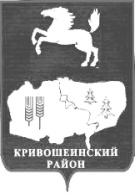 АДМИНИСТРАЦИЯ КРИВОШЕИНСКОГО РАЙОНАПОСТАНОВЛЕНИЕ05.11.2019                                                                                                                                  № 681с. КривошеиноТомской областиОб утверждении муниципальной программы «Районный конкурс в агропромышленном комплексе Кривошеинского района на 2020-2022 годы»(в редакции постановлений Администрации Кривошеинского района от 08.02.2021 №73, от    27.12.2021 № 908)В соответствии со статьей 179 Бюджетного кодекса Российской Федерации, на основании постановления Администрации Кривошеинского района от 11.10.2013 г. № 758 «Об утверждении Порядка разработки, реализации и оценки эффективности муниципальных программ муниципального образования Кривошеинский район»ПОСТАНОВЛЯЮ:1.Утвердить  муниципальную  программу  «Районный  конкурс  в агропромышленном комплексе Кривошеинского района на 2020-2022 годы» согласно приложению к настоящему постановлению.2.Определить ответственным за реализацию мероприятий муниципальной программы «Районный конкурс в агропромышленном комплексе Кривошеинского района на 2020-2022 годы» отдел социально-экономического развития села Администрации Кривошеинского района.3.Настоящее постановление вступает в силу с даты подписания и распространяется на правоотношения, возникшие 1 января 2020 года.4.Настоящее постановление опубликовать в газете «Районные вести», разместить в Сборнике нормативных актов Администрации Кривошеинского района, сети «Интернет» на официальном сайте муниципального образования Кривошеинский район.5.Контроль за исполнением данного постановления возложить на Первого заместителя Главы Кривошеинского района. Глава Кривошеинского района(Глава Администрации)                                                                                                     С.А. ТайлашевАлександра Николаевна Грязнова8 (38251) 21141Управление финансов                                                                                                                          Прокуратура                                                                                                                                                 Администрация (бухгалтерия)   Экономический отдел                                                                       Отдел социально-экономического развития села                                                                  Сельхозпредприятия по спискуКФХ по спискуБиблиотекаРедакция газеты «Районные вести»ПриложениеУтвержденопостановлением Администрации Кривошеинского района от  05.11.2019 № 681Муниципальная программа «Районный конкурс в агропромышленном комплексе Кривошеинского района на 2020-2022 годы»с. КривошеиноПаспорт Муниципальной программы «Районный конкурс в агропромышленном комплексе Кривошеинского района на 2020-2022 годы»1.ВведениеМуниципальная программа «Районный конкурс в агропромышленном комплексе Кривошеинского района на 2020-2022 годы» (Далее Программа) предусматривает сохранение и финансовое оздоровление местного сельхозтоваропроизводителя и личных подсобных хозяйств граждан на территории Кривошеинского района.2.Основные цели и задачи ПрограммыОсновными целями и задачами Программы являются:достижение наивысших результатов в увеличении производства сельскохозяйственной продукции с наименьшими затратами;повышение морального и материального стимулирования сельскохозяйственных предприятий, трудовых коллективов, работников сельскохозяйственных предприятий, глав крестьянских (фермерских) хозяйств, личных подсобных хозяйств граждан в достижении высоких конечных результатов;привлечение инвесторов в аграрный сектор экономики района.3.Участники Программы и условия их участия в данной Программе       3.1. Участниками программы являются: Сельхозтоваропроизводители любых организационно-правовых форм зарегистрированные в установленном порядке на территории Кривошеинского района;трудовые коллективы организаций Агропромышленного Комплекса (далее АПК) Кривошеинского района: (тракторно-полеводческих бригад, молочно-товарных ферм, зерносушильных комплексов, звеньев на выращивании и откорме крупного рогатого скота и другие),работники предприятий организаций АПК, крестьянских (фермерских) хозяйств (далее КФХ) Кривошеинского района: (трактористы-машинисты работающие на зерновых и кормоуборочных комбайнах, трактористы-машинисты  занятые на заготовке кормов, трактористы-машинисты занятые на подготовке почвы, водители на перевозке сельскохозяйственных грузов, операторы машинного доения, животноводы и другие),специалисты сельскохозяйственных предприятий и предприятий обслуживающих АПК,главы личных подсобных хозяйств граждан, зарегистрированные на территории Кривошеинского района,сельские поселения Кривошеинского района.3.2 Условия и порядок участия в Программе.        Соискатель подаёт на конкурс заявку в запечатанном конверте, в т.ч. предоставляет следующий пакет документов:  1) на сельхозтоваропроизводителей  любых организационно-правовых форм, зарегистрированных в установленном порядке на территории Кривошеинского района, предоставляются показатели работы и пояснительная записка об итогах работы за подписью руководителя хозяйства, согласованная с Главой сельского поселения, на территории которого осуществляет свою деятельность сельскохозяйственное предприятие;2) на работников организаций АПК Кривошеинского района: (трактористов-машинистов работающих на зерновых и кормоуборочных комбайнах, трактористов-машинистов  занятых на заготовке кормов, трактористов-машинистов занятых на подготовке почвы, водителей на перевозке сельскохозяйственных грузов, операторов машинного доения, животноводов и других) работающих в сельскохозяйственных предприятиях и имеющих гражданство РФ,  представляются конкурсные материалы за подписью руководителя, главного бухгалтера или Главы КФХ;3) на специалистов  сельскохозяйственных  предприятий  и   предприятий обслуживающих АПК, работающих  в сельхозпредприятиях Кривошеинского района, вносится представление, подписанное руководителем организации, с приложением основных показателей, характеризующих возглавляемую специалистом отрасль;4) на малые формы хозяйствования (Главы личных подсобных хозяйств, Главы крестьянских (фермерских) хозяйств), зарегистрированных на территории Кривошеинского района и имеющих гражданство РФ, предоставляются конкурсные материалы, согласованные с Главой сельского поселения;5) на сельские поселения Кривошеинского района.4.Механизм реализации ПрограммыМеханизм реализации Программы осуществляется через разработку Администрацией Кривошеинского района положения «О районном конкурсе в агропромышленном комплексе Кривошеинского района» (далее Конкурс). Процедуру подведения итогов Конкурса осуществляет конкурсная комиссия, образуемая в соответствии с положением о Конкурсе.5.Система организации контроля за исполнением ПрограммыКонтроль за исполнением муниципальной программы осуществляет Администрация Кривошеинского района (отдел социально-экономического развития села) и контрольные органы муниципального образования Кривошеинского района.6.Сроки реализации Программы, источники финансирования и мероприятияПрограмма реализуется в 2020-2022 г.г., источники финансирования программы и мероприятия определены в приложении к настоящей Программе.7.Ожидаемые конечные результаты.Реализация поставленных Программой задач по выполнению предусмотренных мероприятий будет способствовать развитию сельского хозяйства Кривошеинского района, повышению его экономической эффективности и социальному развитию сельских территорий.Осуществление программы позволит укрепить аграрный сектор экономики Кривошеинского района, его производственную сферу, повысить уровень благосостояния сельского населения, улучшить условия труда. Престижность сельского уклада жизни.Приложение к муниципальной программе«Районный конкурс в агропромышленном комплексеКривошеинского района 2020-2022 годы»Мероприятия муниципальной программы «Районный конкурс в агропромышленном комплексе Кривошеинского района на 2020-2022 годы»Наименование ПрограммыМуниципальная Программа «Районный конкурс в агропромышленном комплексе Кривошеинский район на 2020-2022 годы»Основание для разработки ПрограммыПостановление Администрации Кривошеинского района от 11.10.2013 г № 758 «Об утверждении Порядка разработки, и оценки эффективности муниципальных программ муниципального образования Кривошеинский район», постановление  Администрации Кривошеинского района от 30.04.2013 г. № 321 «Устойчивое развитие муниципального образования Кривошеинский район Томской области на 2014-2017 годы и на период до 2020 года»Сроки и этапы реализации ПрограммыПрограмма реализуется в 2020-2022 годах по этапам1-й этап: 2020 г.2-й этап: 2021 г.3-й этап: 2022 г.Объёмы и источники финансирования ПрограммыРайонный бюджет:2020 г.- 368 965 рублей2021 г.- 370 958 рублей2022 г. -400 000 рублейВсего: 1 139 923 рублейЗаказчик Программы Администрация Кривошеинского района.Разработчик ПрограммыАдминистрация Кривошеинского района, Отдел социально – экономического развития села Администрации Кривошеинского районаИсполнителиОтдел социально-экономического  развития села Администрации Кривошеинского района, сельскохозяйственные предприятия Кривошеинского района, сельские поселения Кривошеинского района, малые формы хозяйствования (личные подсобные хозяйства граждан, крестьянские (фермерские) хозяйства).Цель ПрограммыСоздание условий для эффективного развития агропромышленного комплекса Кривошеинского района и достижения на этой основе: устойчивого развития сельских территорий;повышения уровня жизни сельского населения;укрепления экономики аграрного сектора; активизация развития малых форм хозяйствования в агропромышленном комплексе Кривошеинского района; развитие отраслей растениеводства и животноводства за счёт достижения наивысших результатов в увеличении производства сельскохозяйственной продукции с наименьшими затратами;повышение морального и материального стимулирования сельхозпредприятий, трудовых коллективов, работников сельскохозяйственных предприятий, глав крестьянских (фермерских) хозяйств и их работников, личных подсобных хозяйств граждан ведущих личное подсобное хозяйство в достижении высоких конечных результатов.  Целевые показатели ПрограммыИндекс объёма производства основных видов сельскохозяйственной продукции по всем категориям хозяйств в % к предыдущему году составит:                                           2020 год        2021 год        2022 годПроизводство зерна (амбарный вес)                   103              102                102Производство молока         102               102               103Производство мяса (выращивание)                   101              101                101Производство мяса (в живом весе)                     101              101                101Основные задачи ПрограммыУвеличение объёмов производства, переработки сельскохозяйственной продукции, закупок сельскохозяйственной продукции у населения, привлечение инвесторов в агропромышленный комплекс района, стабилизация производства, морального и материального стимулирования субъектов агропромышленного комплекса, повышение эффективности работы агропромышленного сектора  Кривошеинского района в 2020-2022 годах.Ожидаемый конечный результатПовышение уровня жизни сельского населения Кривошеинского района. Увеличение объёма производства продукции сельского хозяйства по отношению к 2019 году по молоку, мясу, зерну на 2%. Результаты работы программы в конечном итоге будут способствовать дальнейшему развитию сельскохозяйственной отрасли района.Контроль за исполнением программыАдминистрация Кривошеинского района, отдел социально-экономического развития села.№ п/пМероприятияИсполнителиСроки исполненияИсточники финансирования по годам123451Проведение районного конкурса в агропромышленном комплексе Кривошеинского районаАдминистрация Кривошеинского района (отдел социально-экономического развития села)2020-2022 гг.Районный бюджет:2020 г. – 368 965 рублей2021 г. – 370 958 рублей2022 г. – 400 000 рублейИтого: - 1 139 923 рублей